2023年下半年高等学历继续教育学士学位外语考试免交报名费学生名单免费报名操作流程第一步、输入网址登录报名网站报名网址：https://xwwy.signup.yunduancn.com/#/login打开浏览器，在网页的最上端输入网址，点击访问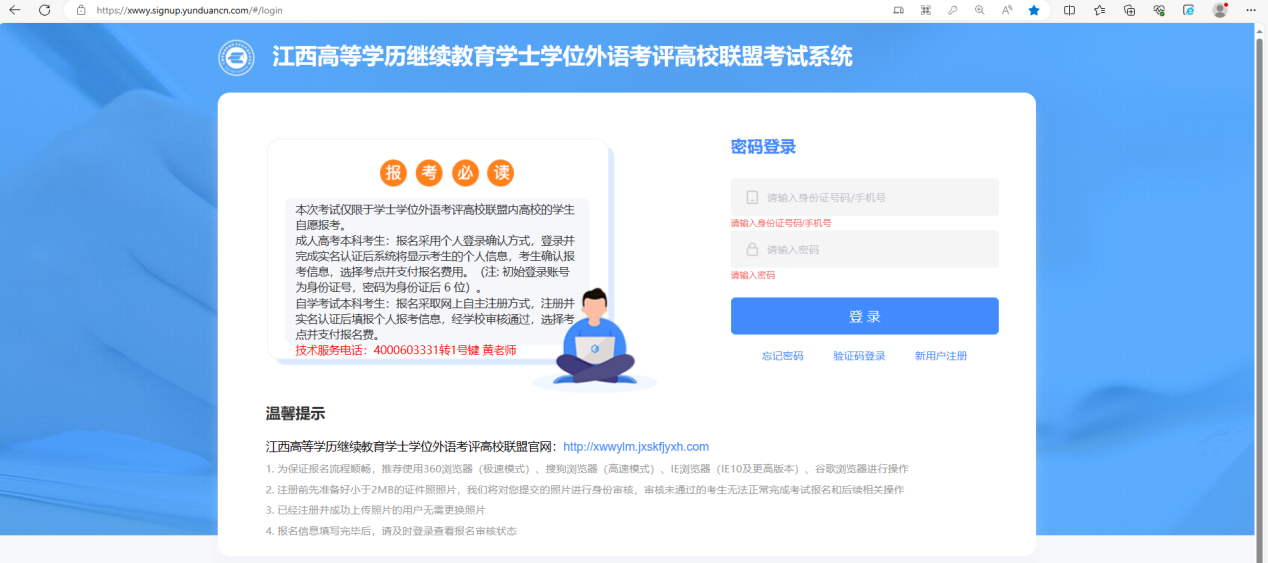 2.进入报名网站之后，直接用身份证号作为账号，身份证号后六位作为密码登录（记住，不要去注册，学校已导入数据生成账号，忘记密码去找老师重置密码）3.登入报名网址需要设置新密码（考试的时候登录考试系统用你自己的账号和新设置的密码登录）和绑定手机号（绑手机号是为了学校需要通知考生发短信通知）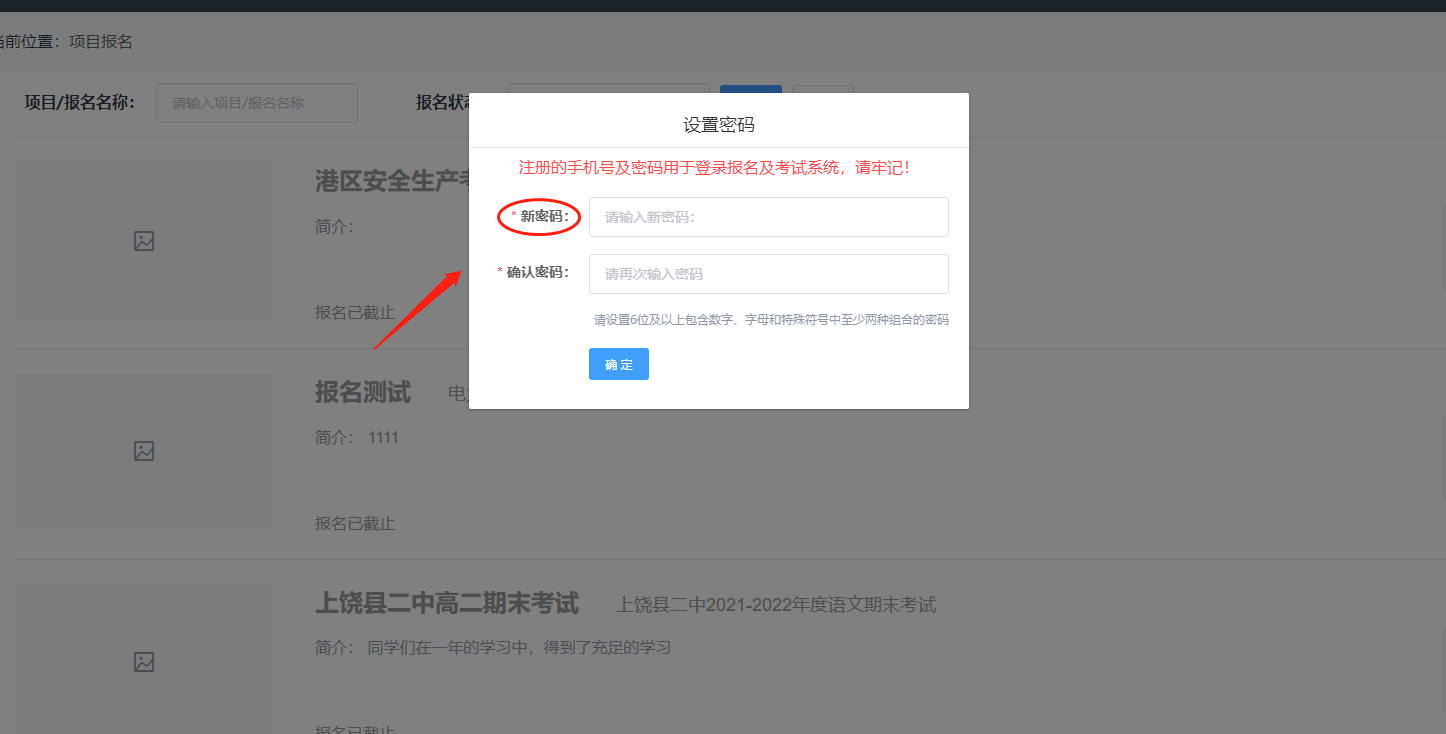 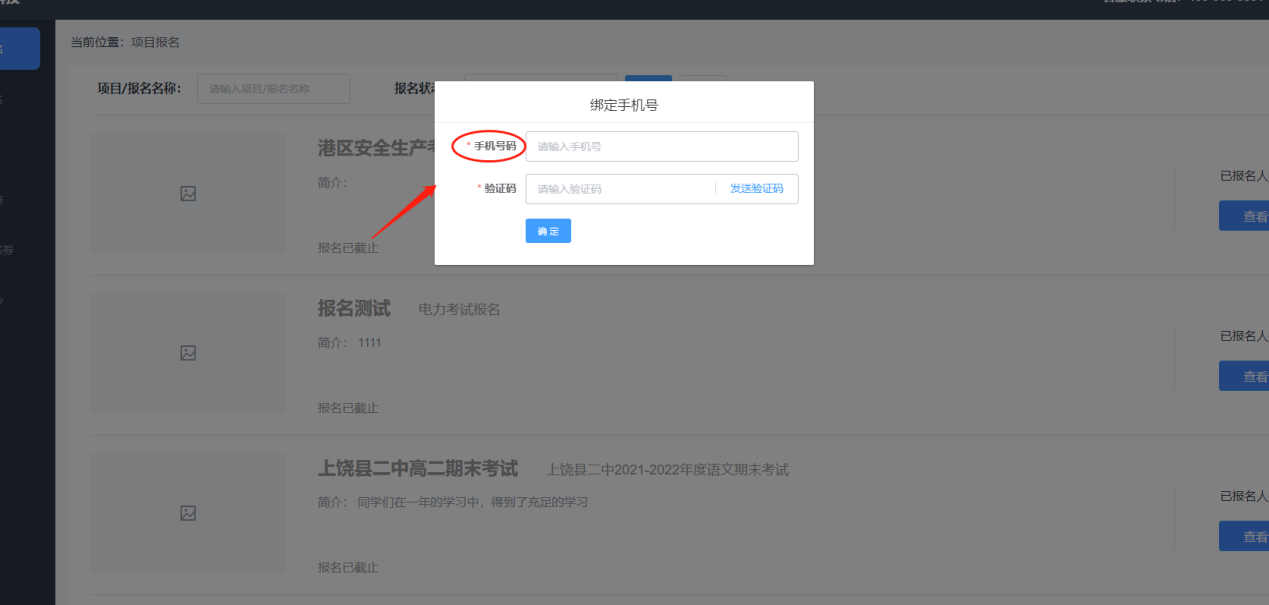 第二步、实名认证1.在左下角找到个人中心---个人信息，点击实名认证，上传一张白底证件照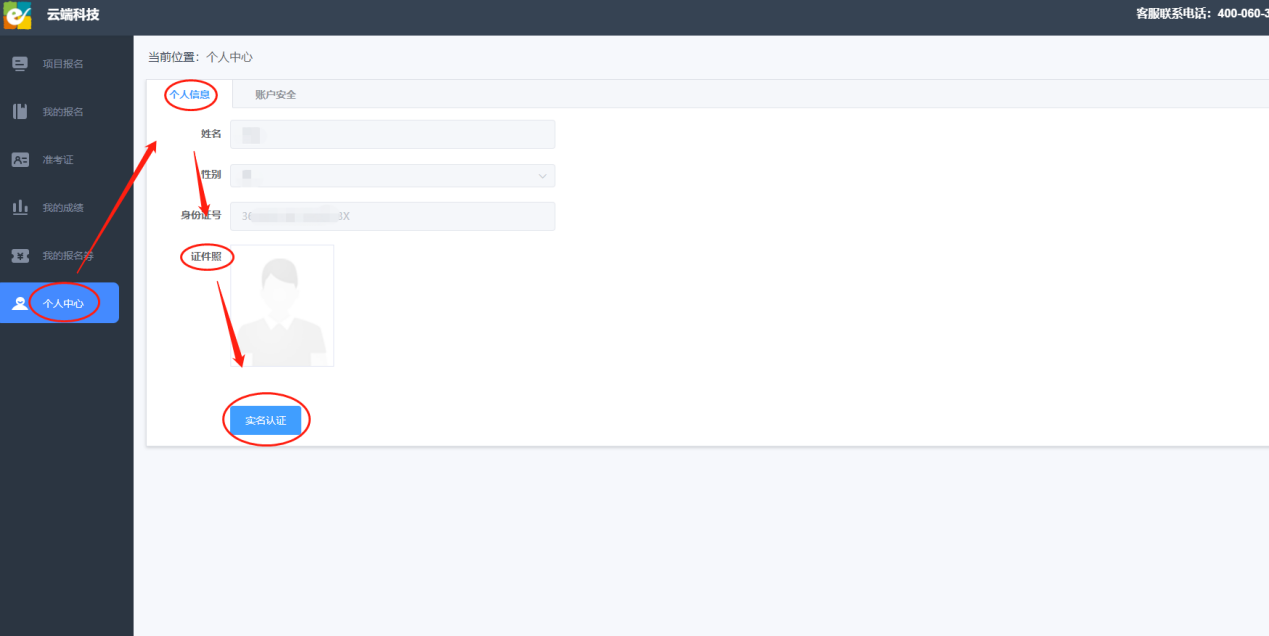 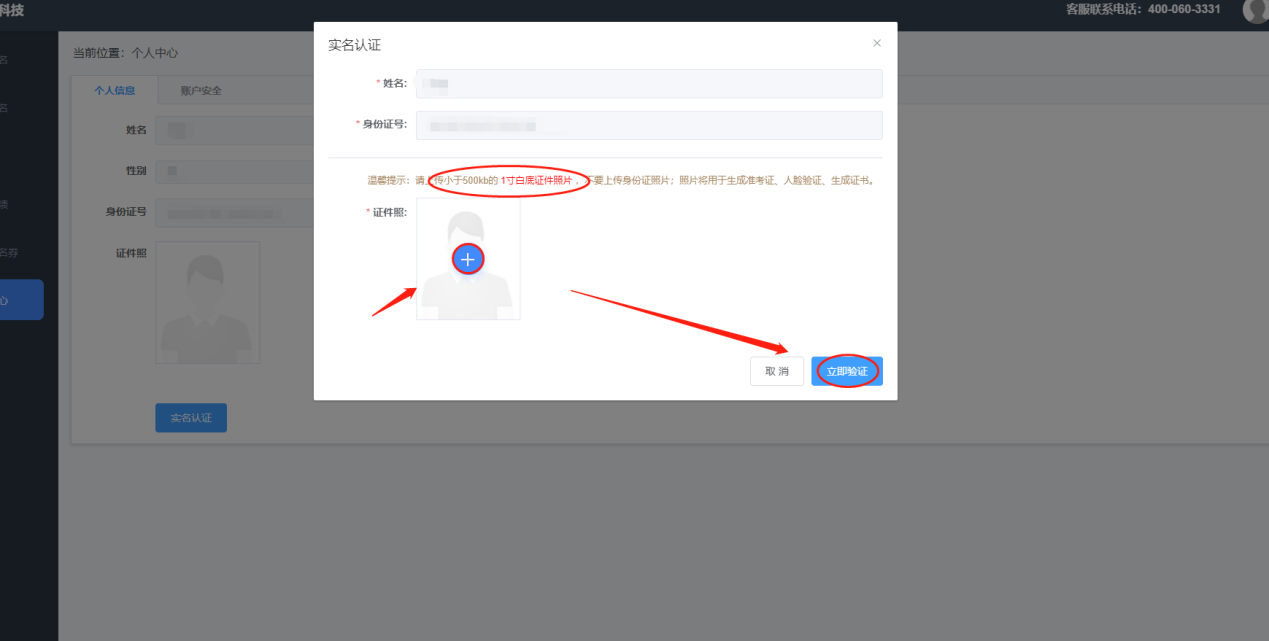 考生实名认证不通过的（实名认证通过不用管），需要考生上传本人证件照（和身份证照片类似，不能遮挡正脸），身份证正、反面照片进行人工审核，审核通过才能继续报名（人工审核通过会收到短信通知）。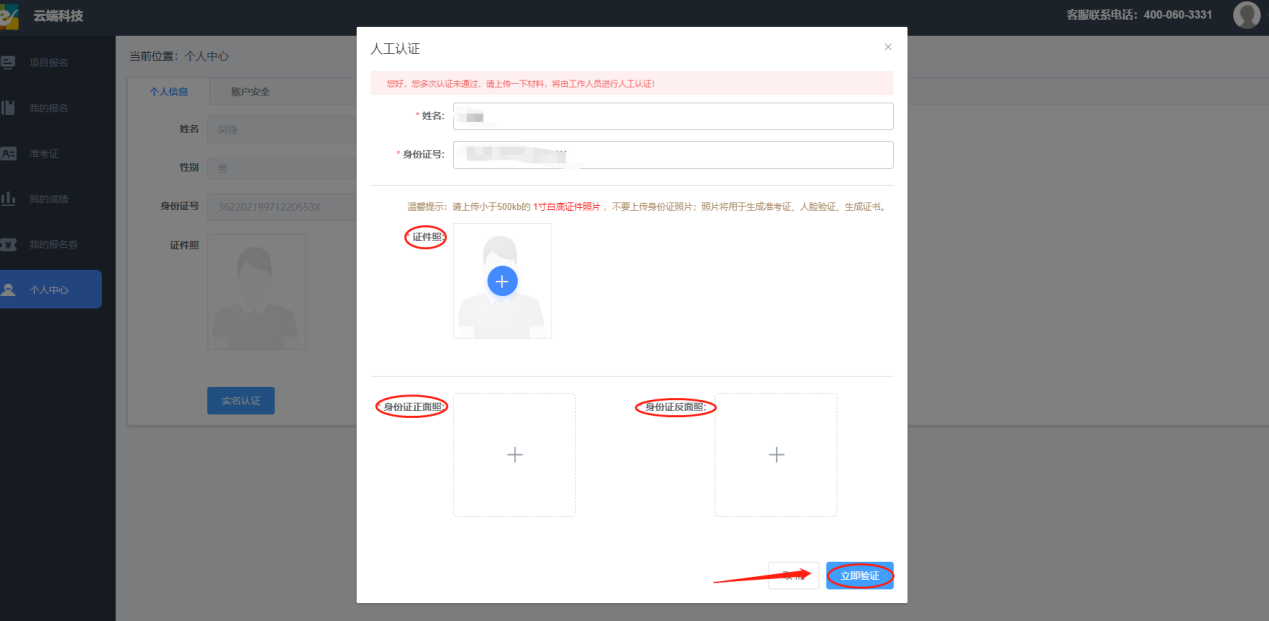 实名认证成功图片：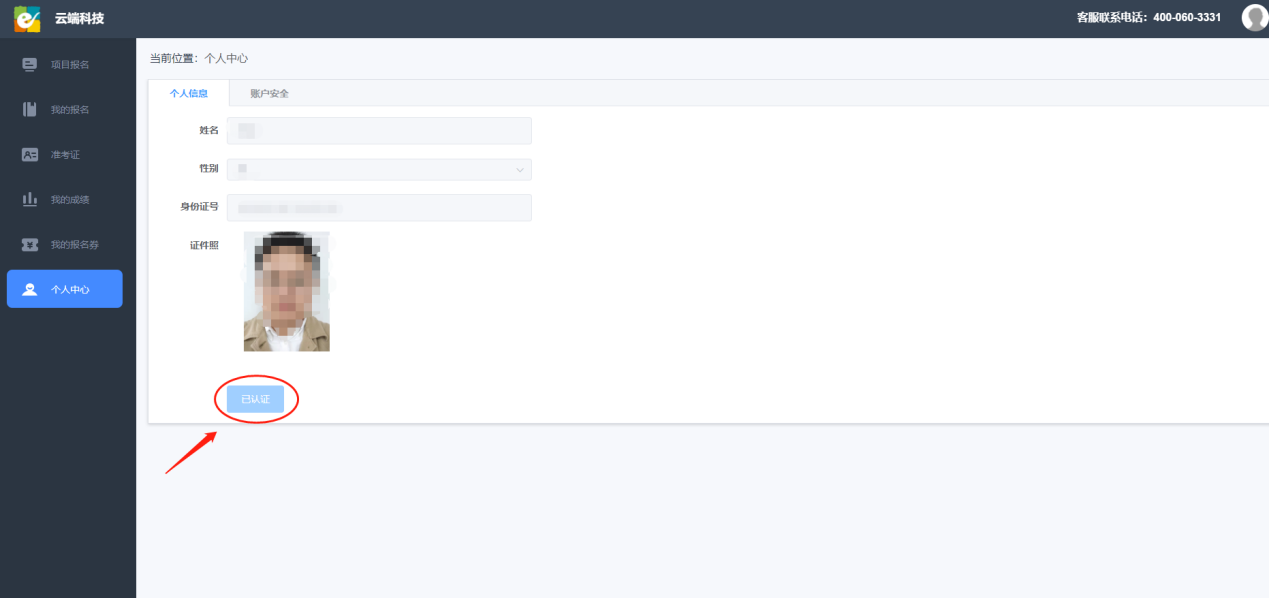 第三步、查看报名券点开我的报名券确认是否有报名券，如果没有请及时联系右上角客服进行沟通确认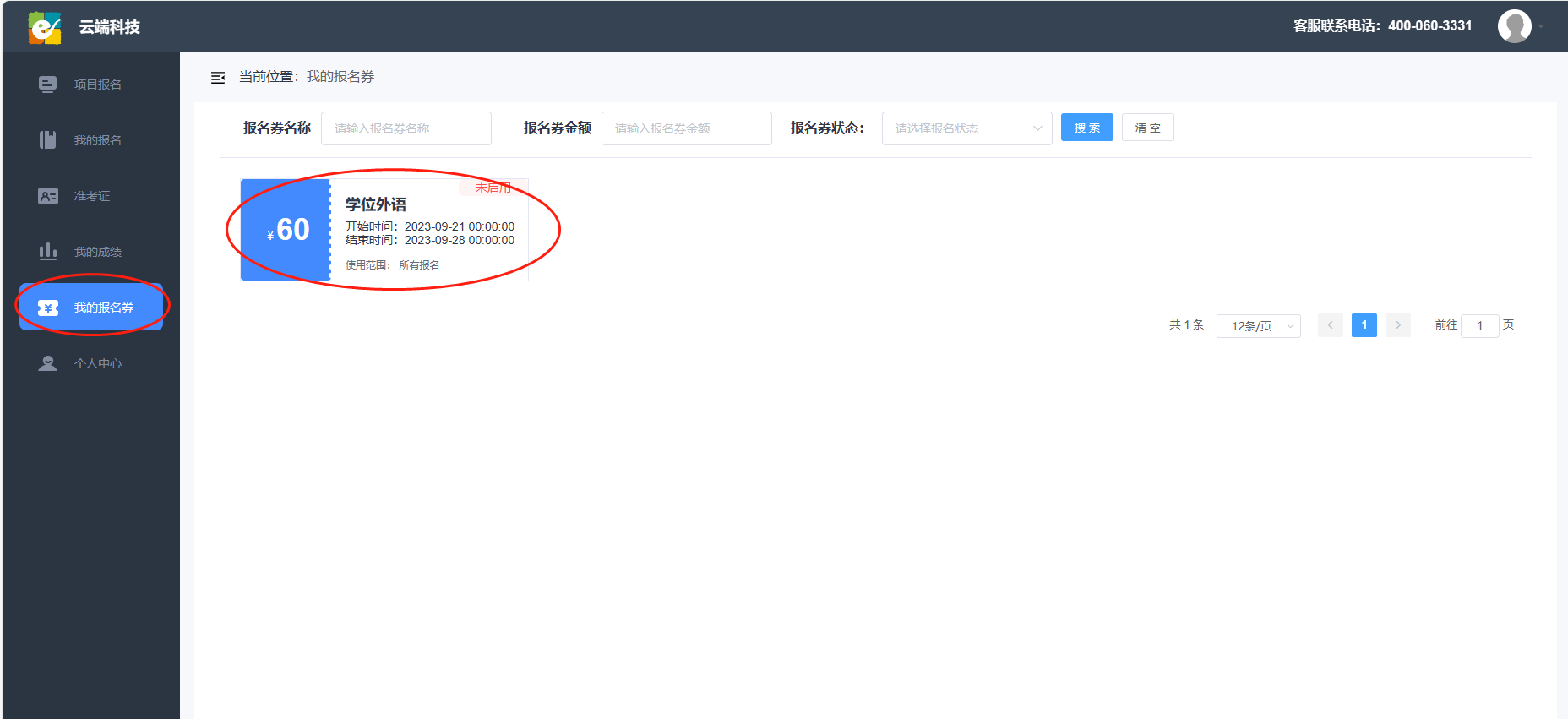 第四步、报名1.点开项目报名，找到自己需要报名的考试，点击我要报名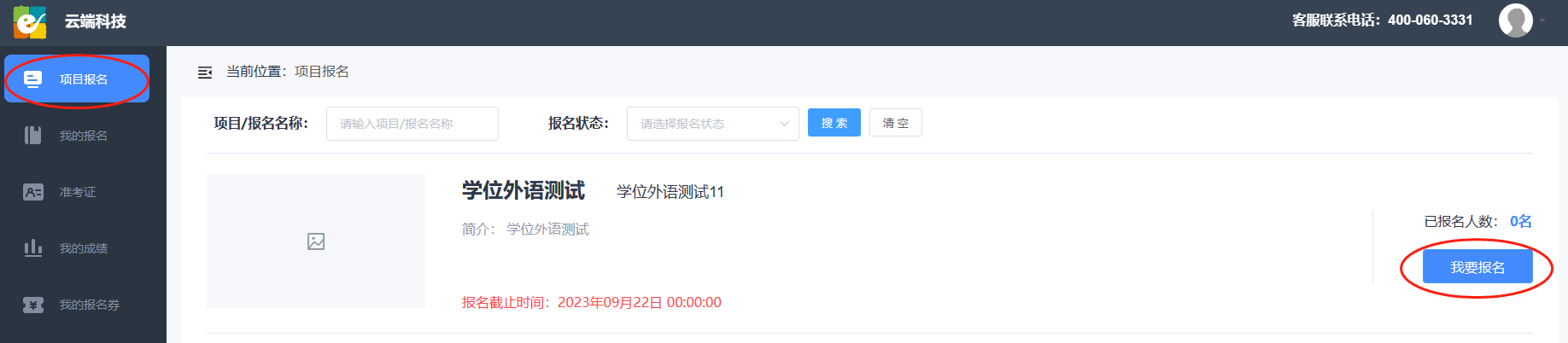 2.点击立即报名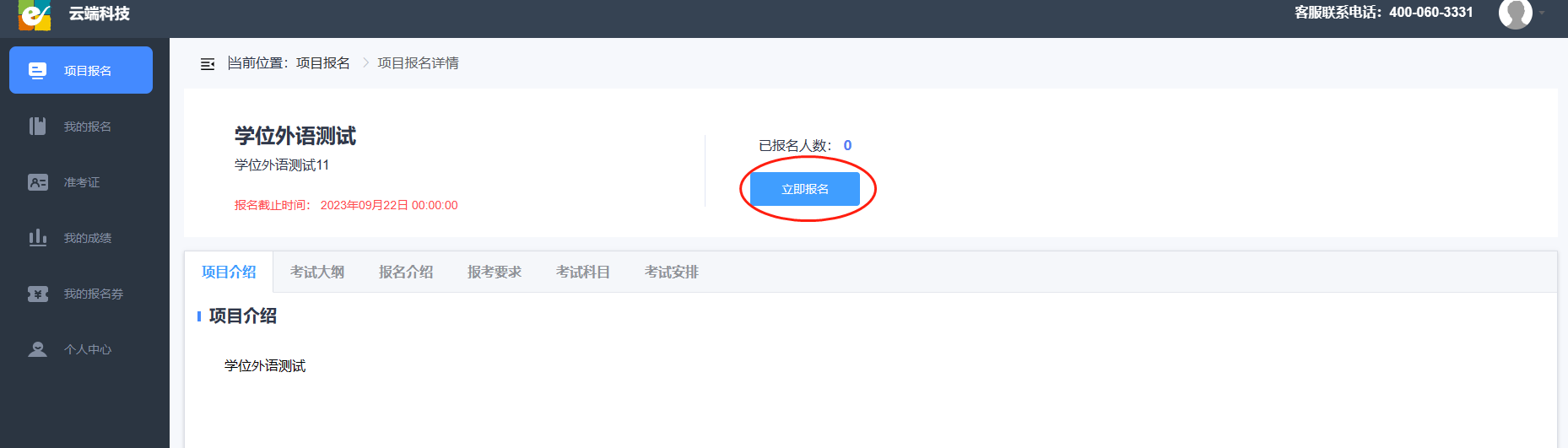 3.确认自己报名信息，确认无误后点击提交4.提交后等待老师通过审核，通过审核会收到短信提醒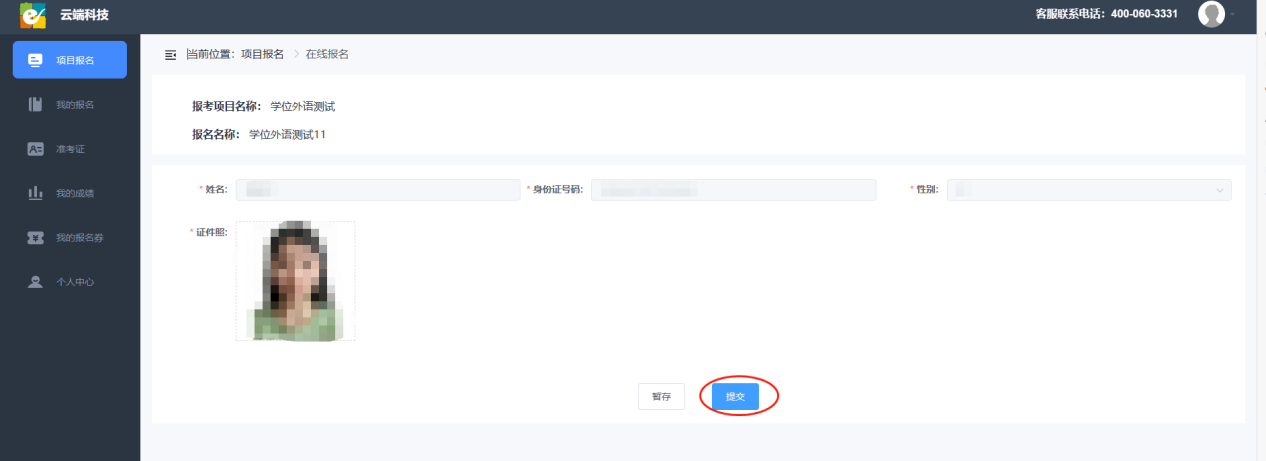 5.打开我的报名，显示待支付状态则表示审核通过，点击去支付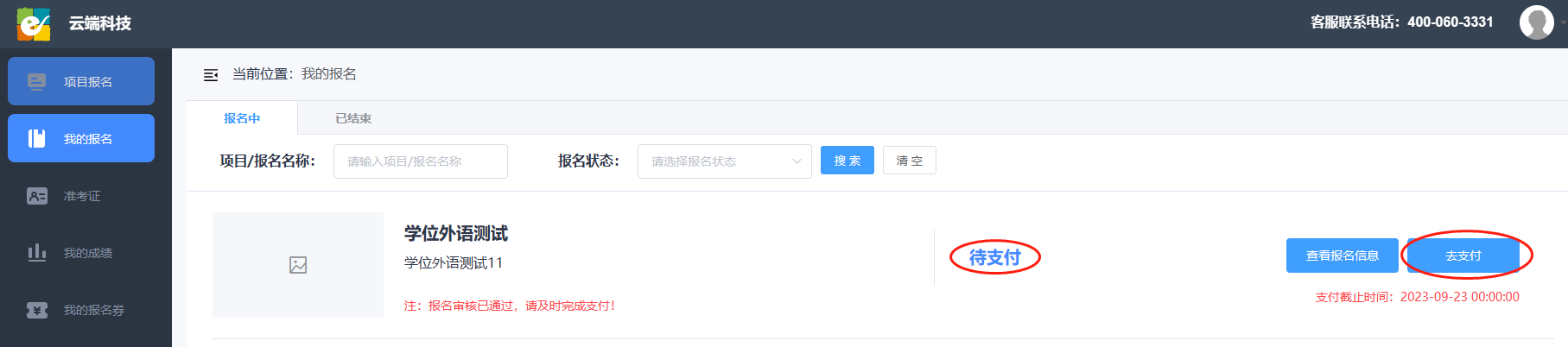 6.选择考区，选择支付方式（支付宝或者微信），选中报名券后会显示支付金额为0元，点击立即支付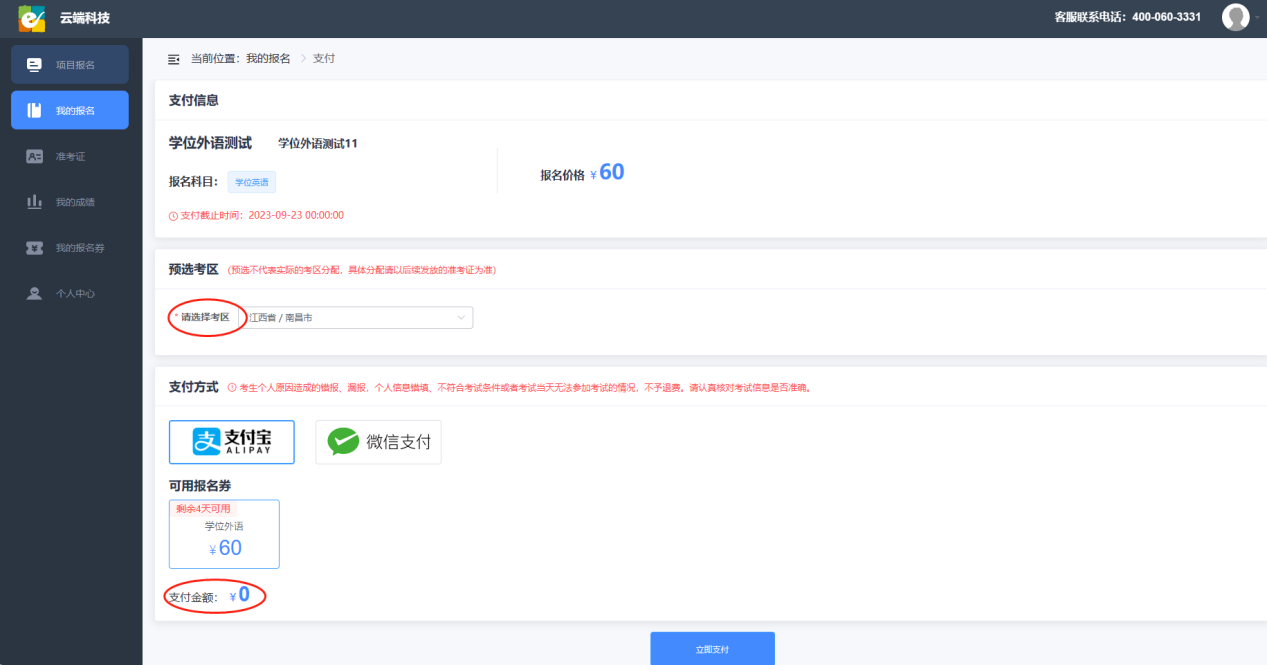 7.显示待发放准考证则报名成功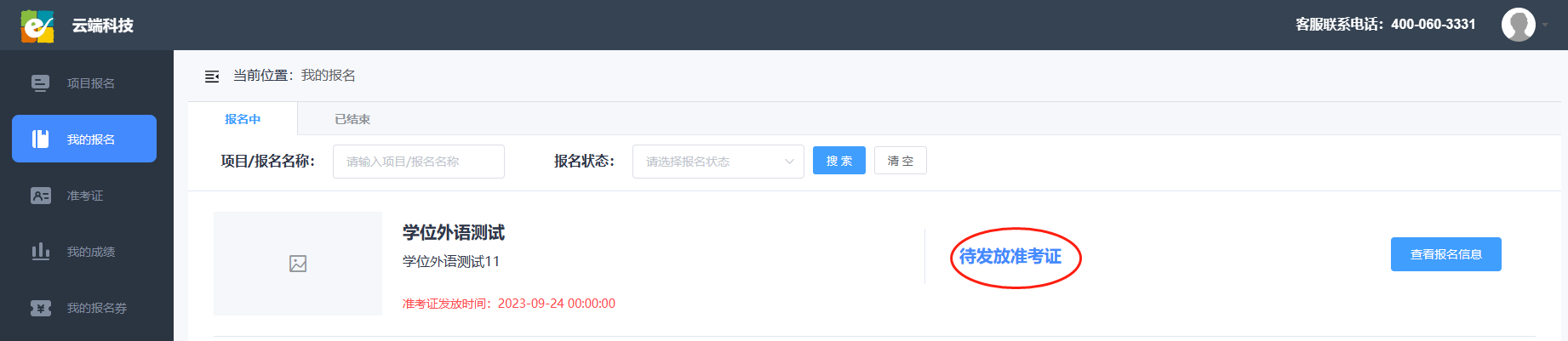 学生姓名身份证号码学生姓名身份证号码江梦莹362330**********47方燕360782**********22江婷婷421127**********41邓小杰360733**********17吴玉英362322**********21敖倩360521**********49朱璇362523**********45蒋玉芳362427**********67周逸文362502**********13余召君362322**********24宋坤362425**********31林榕441424**********26涂小燕360104**********40左玲丽362228**********28李毛毛622627**********21刘雯360721**********48艾倩362531**********47黄琦360782**********2X张羽360401**********16刘明超130526**********11朱梓妍360781**********28李亦晗360481**********11孙秀兰360731**********49徐一菲360702**********22林潇362522**********40周青松411221**********19杨珊362502**********25杜巧360502**********27陶黄娇362330**********06陈紫薇360302**********24黄佳敏360521**********28宋亚纹360481**********26涂冲362329**********22许诗琪360735**********20苏博翰410203**********17付青青362502**********28许方鹏360735**********15邱琛淞360731**********7X吴晋芬140524**********46臧孟莹360403**********22